Załącznik nr   1  do SIWZ	            Formularz ofertowy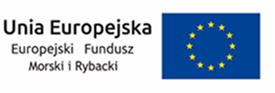 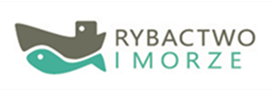 																					……………………………….dnia……………………………Tel/ fax: 							O F E R T A	Adres e- mail: 			                                                                                        NIP:		REGON:		                                        GMINA SKOKI 	(Dane wykonawcy)				ul. Ciastowicza 11						62-085 Skoki	 W odpowiedzi na ogłoszenie o przetargu nieograniczonym na:  „Budowa ścieżki dydaktycznej nad przyrodniczym obszarem łąk  „Morasia” w Skokach”Składamy ofertę na realizację zamówienia zgodnie ze SIWZ za cenę:     cena netto ……………………………………….. zł     stawka podatku VAT……………………. %     podatek VAT: …………………………….. zł     cena brutto: ………………………………zł     słownie brutto  :…………………………………………………………………………………………………………….………zł2. Oświadczamy, że  na wykonany przedmiot umowy  udzielamy  minimalnej wymaganej przez Zamawiającego  gwarancji na   okres 36 miesięcy. 3. Oświadczam, że wydłużamy okres  gwarancji (ponad  wymagany 12 miesięczny)  o …………. m-cy           ( max 24 miesiące ).   Uwaga pkt. 3  podlega ocenie.4.  Oświadczam, że roboty budowlane zrealizujemy do dnia  18 grudnia 2020 r.5.  Oświadczam, że  jestem:Mikroprzedsiębiorstwem *Małym przedsiębiorstwem*Średnim przedsiębiorstwem*	* niepotrzebne skreślić,Mikroprzedsiębiorstwo: przedsiębiorstwo, które zatrudnia  średniorocznie mniej niż 10 osób i którego roczny obrót  lub roczna suma bilansowa nie przekracza  2 milionów euro,Małe przedsiębiorstwo: przedsiębiorstwo, które zatrudnia średniorocznie mniej niż  50 osób i którego roczny obrót lub roczna suma bilansowa nie przekracza 10 milionów euro, i który nie jest mikroprzedsiębiorcą;Średnie przedsiębiorstwo: przedsiębiorstwa, które nie są  mikroprzedsiębiorstwem ani małymi przedsiębiorstwami i które zatrudniają  średniorocznie mniej niż 250  osób i których roczny obrót nie przekracza  50 milionów euro lub suma bilansowa  nie przekracza  43 milionów euro. Zgodnie z Ustawą z dnia 6 marca 2018 r. - Prawo przedsiębiorców (t.j. Dz. U. z 2019 r. poz. 1292 z późn. zm.).6.  Oświadczam, że zapoznaliśmy się z postanowieniami umowy, które zostały zawarte w SIWZ i w przypadku wyboru naszej oferty zobowiązujemy się do podpisania umowy na wyżej wymienionych warunkach w miejscu 
i terminie wyznaczonym przez Zamawiającego,7.  Oświadczam, że uważamy się za związanych niniejszą ofertą przez okres 30 dni od upływu  terminu składania ofert.8. Wadium w kwocie 8.000 zł.	zostało wniesione w dniu………………………       	w    formie…………………………………………………………	   (potwierdzenie wniesienia wadium w załączniku),9. Oświadczam, że zgodnie z wymaganiami wskazanymi  w SIWZ do realizacji zamówienia przy czynnościach określonych  przez Zamawiającego zaangażuję osoby zatrudnione na podstawie umowy o pracę w rozumieniu przepisów ustawy z  dnia 26 czerwca 1974r – Kodeks pracy,10. Oświadczam, że zamierzamy zlecić podwykonawcom  następujące części zamówienia  (wypełnić jeżeli dotyczy).11.  Oświadczamy, że w celu  potwierdzenia spełnienia  warunków udziału w postępowaniu, polegamy 
na zasobach podmiotów wskazanych poniżej, którym zostanie powierzona  następująca część zamówienia: (wypełnić jeżeli dotyczy).12.  Oferta wspólnaPełnomocnik Wykonawców wspólnie składających ofertę Nazwisko i imię ……………………………………………………………………………………….Adres ……………………………………………………………………………………………………..Telefon …………………………………………………………………………………………………..Zakres umocowania ……………………………………………………………………………….Wypełniają  jedynie przedsiębiorcy składający ofertę wspólną – spółki cywilne, konsorcja13. Oświadczamy, że wszystkie informacje  zawarte w formularzu ofertowym i oświadczeniach  składanych na rzecz niniejszego postępowania  są aktualne i zgodne z prawdą oraz zostały przedstawione z pełną świadomością konsekwencji wprowadzenia Zamawiającego w błąd przy przedstawianiu informacji.14. Osobą upoważnioną przez wykonawcę do kontaktowania się z zamawiającym jest: - Nazwisko i imię ………………………………………………….., nr telefonu: ……………………….. e- mail: …………………………….15.  Załącznikami do niniejszej oferty są:           a)   ……………………………………………………......           b)   ……………………………………………………......           c)   ……………………………………………………….....           d)   ………………………………………………………....           e)   …………………………………………………….......           f)   …………………………………………………………..           g)   ………………………………………………………….          * niepotrzebne skreślić                                                                                              UWAGA! Dokument należy podpisać kwalifikowanym podpisem elektronicznymZałącznik nr   2  do SIWZ	 Oświadczenie o   braku podstaw wykluczenia z postępowania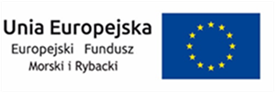 OŚWIADCZENIE WYKONAWCYskładane na podstawie art. 25a ust.1 ustawy Pzp  dotyczące : braku podstaw do wykluczenia z udziału w postępowaniuna potrzeby postępowania  o udzielenie zamówienia publicznego pn.:„Budowa ścieżki dydaktycznej nad przyrodniczym obszarem łąk  „Morasia” w Skokach”OŚWIADCZENIE DOTYCZĄCE WYKONAWCY : Nazwa Wykonawcy  ……………………………………………………………………………………………………………………………………………Adres Wykonawcy   …………………………………………………………………………………………………………………………………………….Składając ofertę w  niniejszym postępowaniu :Oświadczam, że nie podlegam  wykluczeniu z postępowania na podstawie art. 24 ust. 1 pkt 12- 23  ustawy Pzp,Oświadczam, że nie podlegam  wykluczeniu z postępowania na podstawie art. 24 ust. 5 pkt 8  ustawy Pzp,                ………………………………….,dnia…………………………………..-------------------------------------------------------------------------------------------------------------------------------------------------------------------- UWAGA : Poniższe oświadczenie wypełnić jeżeli zachodzą podstawy  wykluczenia spośród  wymienionych w art. 24 ust. 1 pkt. 13-14 i 16-20 ustawy Pzp lub art. 24 ust. 5Oświadczam, że zachodzą w stosunku do mnie  podstawy wykluczenia  z postępowania na podstawie art.  …………………… ustawy Pzp (podać mającą zastosowanie podstawę wykluczenia spośród wymienionych  w art. 24 ust. 1 pkt 13-14 , 16-20 lub art. 24 ust. 5 ustawy Pzp.)Jednocześnie oświadczam, że w związku z w/w okolicznością na podstawie  art. 24 ust. 4 ustawy Pzp podjąłem następujące środki naprawcze: ……………………………………………………………………………………………………………………………………………………………………………………………………………………………………………………………………………………………………………………………………………………………………………………………………………………………………………………………………………………………………………………………………………………………………………………………...                ………………………………….,dnia…………………………………..OŚWIADCZENIE DOTYCZĄCE PODMIOTU,  NA KTÓREGO ZASOBY  POWOŁUJE SIĘ  WYKONAWCA :Wykonawca wypełnia w przypadku polegania na zasobach innych podmiotów.     Oświadczam, że następujące  podmioty tj.         …………………………………………………………………………………………………………………………………………………………………………………………… 	(nazwa podmiotu, adres – wpisać jeżeli taki podmiot występuje )    ……………………………………………………………………………………………………………………………………………………………………………………………               na, którego  zasoby  powołuję się w niniejszym postępowaniu   nie podlegają  wykluczeniu z postępowania  o udzielenie        zamówienia.………………………………….,dnia…………………………………..OŚWIADCZENIE DOTYCZĄCE  PODWYKONAWCY NIEBĘDĄCEGO PODMIOTEM NA ZASOBY, KTÓREGO POWOŁUJE SIĘ WYKONAWCA :Wykonawca wypełnia w przypadku udziału podwykonawców  w realizacji zamówienia  Oświadczam, że podmioty tj.     ……………………………………………………………………………………………………………………………………………………………………………………………	(nazwa podmiotu, adres – wpisać jeżeli taki podmiot występuje )      …………………………………………………………………………………………………………………………………………………………………………………………..     będące  podwykonawcami, nie podlegają  wykluczeniu z postępowania  o udzielenie zamówienia.………………………………….,dnia…………………………………..OŚWIADCZENIE DOTYCZĄCE PODANYCH INFORMACJI :   Oświadczam , że wszystkie informacje  zawarte  w powyższych   oświadczeniach  składanych na rzecz niniejszego postępowania  są aktualne i zgodne z prawdą oraz zostały przedstawione z pełną świadomością konsekwencji wprowadzenia zamawiającego w błąd przy przedstawianiu informacji.………………………………….,dnia…………………………………..UWAGA: W przypadku wspólnego ubiegania się o zamówienie przez Wykonawców, oświadczenie składa każdy 
z Wykonawców wspólnie ubiegających się o zamówienie.UWAGA! Dokument należy podpisać kwalifikowanym podpisem elektronicznym Załącznik nr   3  do SIWZ     Oświadczenie o  spełnieniu warunków udziału w postępowaniu                                                                               OŚWIADCZENIE WYKONAWCYskładane na podstawie art. 25a ust. 1 ustawy Pzp  dotyczące: spełniania warunków udziału w postępowaniuna potrzeby postępowania  o udzielenie zamówienia publicznego pn.:„Budowa ścieżki dydaktycznej nad przyrodniczym obszarem łąk  „Morasia” w Skokach”Nazwa Wykonawcy …………………………………………………………………………………………………………………………………………………………………Adres Wykonawcy  ………………………………………………………………………………………………………………………………………………………………….INFORMACJA DOTYCZĄCA WYKONAWCY :Oświadczam, że spełniam  warunki udziału w postępowaniu  wyszczególnione w  art. 22 ust.1 pkt. 2    w zakresie wskazanym przez Zamawiającego.  ………………………………….,dnia…………………………………..INFORMACJA W ZWIĄZKU Z POLEGANIEM NA ZASOBACH INNYCH PODMIOTÓW :Oświadczam, że w celu  wykazania spełnienia warunków udziału w postępowaniu  wskazanych przez Zamawiającego, polegam na zasobach następujących podmiotów   :      …………………………………………………………………………………………………………………………………………………………………………………  	 (nazwa podmiotu, adres – wpisać jeżeli taki podmiot występuje )      …………………………………………………………………………………………………………………………………………………………………………………     w następującym zakresie : …………………………………………………………………………………………………………………………………………     ……………………………………………………………………………………………………………………………………………………………………………………………………………………….,dnia…………………………………..OŚWIADCZENIE DOTYCZĄCE PODANYCH INFORMACJI :   Oświadczam, że wszystkie informacje  zawarte  w powyższych   oświadczeniach  składanych na rzecz niniejszego postępowania  są aktualne i zgodne z prawdą oraz zostały przedstawione z pełną świadomością konsekwencji wprowadzenia zamawiającego w błąd przy przedstawianiu informacji.……………………………….,dnia…………………………UWAGA: W przypadku wspólnego ubiegania się o zamówienie przez Wykonawców, oświadczenie składa każdy 
z Wykonawców wspólnie ubiegających się o zamówienie.UWAGA! Dokument należy podpisać kwalifikowanym podpisem elektronicznymZałącznik nr  3A  do SIWZ          Zobowiązanie podmiotu trzeciegoJeżeli występuje w niniejszym postępowaniuZOBOWIĄZANIE DO ODDANIA DO DYSPOZYCJI WYKONAWCY ZASOBÓW NIEZBĘDNYCH DO WYKONANIA ZAMÓWIENIAPo zapoznaniu się z treścią ogłoszenia o zamówienia / SIWZ w postępowaniu o udzielenie zamówienia publicznego  pn.:  „Budowa ścieżki dydaktycznej nad przyrodniczym obszarem łąk  „Morasia” 
w Skokach”ja: …………………………………………………..., oświadczając, iż jestem osobą odpowiednio umocowaną do niniejszej czynności, udzielając w imieniu ………………………………………………….…….…….….. 
(nazwa Podmiotu Trzeciego), zobowiązuję się do udostępnienia Wykonawcy ………………………….. …………….…………………………………………..………………. (nazwa Oferenta) posiadanych przez ………………………………………………………………………………………………………..……….…… (nazwa Podmiotu Trzeciego), zasobów niezbędnych do realizacji zamówienia.Zakres zasobów, jakie zostaną udostępnione Wykonawcy : ……………………………..……………….… ………………………………………………………………………………………………………………………. Sposób i zakres, w jaki powyższe zasoby będą udostępnione Wykonawcy : ………..…………………… ……………………………………………………………………………………………………………………….Zakres i okres udziału podmiotu, który reprezentuję przy wykonywaniu zamówienia: ……...…………… ……………………………………………………………………………………………………………………………..Czy podmiot, na zdolnościach którego Wykonawca polega w odniesieniu do  warunków udziału w postępowaniu dotyczących wykształcenia, kwalifikacji zawodowych lub doświadczenia, zrealizuje roboty budowlane lub usługi, których wskazane zdolności dotyczą: …………………… ………………………………………………………………………………………………………….……………Jednocześnie upoważniam Wykonawcę do poświadczenia za zgodność z oryginałem w imieniu podmiotu, który reprezentuję wszystkich kopii dokumentów dotyczących …………………..……………..  (nazwa Podmiotu Trzeciego), które zostaną przedstawione w niniejszym postępowaniu, za wyjątkiem oświadczeń, które składane 
są w oryginale. ............................, dn. _ _ - _ _ 2020 r.                      UWAGA! Dokument należy podpisać kwalifikowanym podpisem elektronicznym osób uprawnionych do składania oświadczeń woli w imieniu podmiotu trzeciego Załącznik nr 4 do SIWZ	Oświadczenie o przynależności do grupy kapitałowej  ………………………………………   (Dane wykonawcy)OŚWIADCZENIE O PRZYNALEŻNOŚCI LUB BRAKU PRZYNALEŻNOŚCI DO TEJ SAMEJ GRUPY KAPITAŁOWEJo której mowa w art. 24 ust. 1 pkt 23 ustawy PzpSkładając ofertę w przetargu nieograniczonym na:„Budowa ścieżki dydaktycznej nad przyrodniczym obszarem łąk  „Morasia” w Skokach”przedkładam informację, w trybie art. 24 ust. 1 pkt 23 ustawy – Prawo Zamówień Publicznych (t.j .Dz. U. z 2019r., poz. 1843  ze zmianami) o tym, że :1) nie należę do grupy kapitałowej **2) należę do grupy kapitałowej ** w przypadku złożenia oświadczenia o przynależności do grupy kapitałowej, Wykonawca obligatoryjnie zobowiązany jest złożyć wraz z ofertą listę podmiotów należących do tej samej grupy kapitałowej, o której mowa w art. 24 ust. 1 pkt 23.…………………………….,dn. ………………………………..         W przypadku Wykonawców wspólnie ubiegających się o zamówienie powyższy dokument składa każdy z partnerów konsorcjum/ członków spółki cywilnej oddzielnie w imieniu swojej firmy.UWAGA! Dokument należy podpisać kwalifikowanym podpisem elektronicznym**  należy skreślić lub usunąć jeżeli nie dotyczy   UWAGA: Oświadczenie w postaci dokumentu elektronicznego należy złożyć za pośrednictwem Platformy Zakupowej 
w terminie 3 dni od dnia zamieszczenia na stronie internetowej https://platformazakupowa.pl/umig_skoki informacji, 
o której mowa w art. 86 ust. 5 Ustawy Pzp.Grupa kapitałowa to grupa wszystkich przedsiębiorców, którzy są kontrolowani w sposób bezpośredni lub pośredni przez jednego przedsiębiorcę, w tym również tego przedsiębiorcę (zgodnie z art. 4 pkt 14 ustawy o ochronie konkurencji 
i konsumentów). Dotyczy to więc wszystkich przedsiębiorców niezależnie od przyjętej przez nich formy prawnej tj. podmiotów prawa handlowego jak i osoby fizyczne prowadzące działalność gospodarczą.Załącznik nr 5 do SIWZ	Wykaz osób do wykonania zamówieniaWykonawca ………………………………………………….Wykaz osób, którymi dysponuje lub będzie dysponował wykonawca i które będą uczestniczyć w wykonaniu zamówienia, wraz z informacjami na temat ich kwalifikacji zawodowych, funkcji  w realizacji zamówienia  i  podstawie dysponowania,  potwierdzający spełnienie warunku udziału w postępowaniu.  Dotyczy: przetargu na „Budowa ścieżki dydaktycznej nad przyrodniczym obszarem łąk  „Morasia” 
w Skokach”UWAGA:Jeżeli Wykonawca polega na zasobach innych podmiotów, w celu udowodnienia, że będzie dysponował  zasobami niezbędnymi do realizacji  zamówienia winien przedstawić  pisemne  zobowiązanie  tego podmiotu w oryginale  do oddania do dyspozycji  niezbędnych zasobów  
na okres korzystania z nich  przy wykonaniu zamówienia........................, dn. _ _ . _ _ . _ _ _ _ 	 UWAGA! Dokument należy podpisać kwalifikowanym podpisem elektronicznym	Nazwa i adres Podwykonawcy ( o ile jest już znany )Część zamówienia jaką zamierzamy  podzlecić PodwykonawcyNazwa i adres Podmiotu Część zamówienia powierzenia do wykonaniaLPNazwisko i imięFunkcja w realizacji zamówieniaOpis posiadanych kwalifikacji zawodowych  Podstawa dysponowaniaKierownik budowy w specjalności   konstrukcyjno-budowlanej lub drogowej